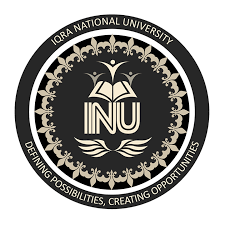 Submitted By: Rafi UllahID: 15440Submitted To: Mam Beenish ShujaSubject: Pak StudiesDepartment: BBASemester: 3rdWhat is ideology and what were the aims and objectives of creation of Pakistan?Answer: Ideology is the social or political programme of any movement that becomes a collective objective of any nation is called ideology or ideology is such an aim according to which human beings plan for their future.Ideology of Pakistan was the consciousness of the Muslims in the historical perspective of the south Asian sub-continent that they were a separate nation on the basis of the Islamic ideology. No doubt Islamic ideology is the base of ideology of Pakistan so the basic fundaments of Islam are also the bases of the ideology of Pakistan.Objectives of Pakistan were:Establishing an independent Islamic society.Protection from communal riots.Protection of Muslims language.Protection of two nation theory.What were the efforts of Sir Sayed Ahmad Khan for education?Answer:Sir Sayed Ahmad Khan was a teacher, politician and a philosopher himself.He founded the school that would later become Aligarh Muslim University.He played a key role in the educational improvement of Muslims in India. For example, he did the following thing to improve the educational standards:Founded scientific society in Ghazipore in 1863.Opened school in Muradabad in 1859.Opened school in ghazipore in 1864.Made a committee to raise funds for the new schools.Setup up Muhammadan school conferences to raise the standards of education.Write any form of government and also describe what the advantage and disadvantage of that government are for Pakistan are which you have written?Answer:The form of Pakistani government is republic.A republic public affair is a form of government in which the country is considered a public matter not the private concern or property of the rulers. Power is attained through democracy, oligarchy, autocracy or a mix thereof rather than being unalterably occupied.Some Advantages of republic government for Pakistan or any other country are:Law that are made by the representatives are meant to be fair. If people don’t find the laws to be fair they can change the laws by electing new leaders.A republic allows more freedom and prosperity. The economic pursuit benefits the entire nation and people can live conveniently and with peace.A republic allows more participation in the political process. Including all people.Leaders emerge based on the people’s talents, not their birth right.Disadvantages are:Republican systems are expensive to operate. Elections often require and consume a lot of resources to conduct which can have adverse effects in poorer countries.Republican governments work best in small communities.Republican people ideally cannot be diverse from one another.In republican system many parties are struggling for taking control of the country which could lead to chaos.